N° LotPhotosDésignationReprisAdjudication408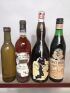 4 bouteilles ALCOOLS DIVERS A VENDRE EN L'ETATInvendu409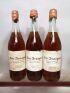 3 flacon 1L BAS ARMAGNAC - Domaine de LAUBESSE                                                                   Etiquettes tachées et abimées.150410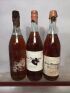 3 flacon 1L BAS ARMAGNAC - Domaine de LAUBESSE                                                                      Etiquettes abimées.Invendu411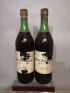 2 bouteilles BAS ARMAGNAC - Domaine de LAUBESSE                                                                        Etiquettes abimées.Invendu412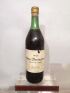 1 bouteille Grand BAS ARMAGNAC DOMAINE DE LAUBESSE                                                       Etiquette légèrement tachée.50413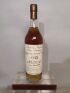 1 bouteille TRES VIEUX COGNAC Petite Champagne - F. de MARANGE 1973                                 MISE EN 2014135414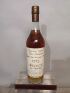 1 bouteille TRES VIEUX COGNAC Petite Champagne - F. de MARANGE 1973                                 MISE EN 2014125415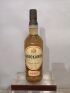 1 bouteille KNOCKANDO SCOTCH WHISKY 1990                                                                                   Etiquette légèrement tachée et abimée.50416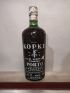 1 bouteille PORTO TAWNY - KOPKE13417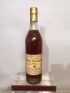 1 bouteille COGNAC Petite Champagne - L. MERLIN 1949                                                           Etiquette légèrement tachée.150418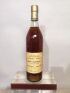 1 bouteille COGNAC Petite Champagne "hors pair" - L. MERLIN                                               Etiquette légèrement tachée.185419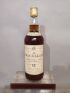 1 bouteille MACALLAN SCOTCH WHISKY 12 ans d'âge                                                                     Etiquette légèrement tachée.570420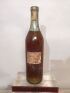 1 bouteille COGNAC Grande Champagne "Plantier du Chêne" - PEUCHET                                   Etiquette tachée.50421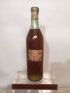 1 bouteille COGNAC Grande Champagne "Plantier du Chêne" - PEUCHET                                          Etiquette tachée.48422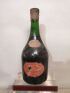 1 magnum COGNAC Grande Champagne du Tierçon - PEUCHET                                                    Etiquette abimée.160423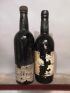 2 bouteilles PORTO TAYLOR'S Une de 1963 et 1 présumée de 1966                                       Etiquettes tachées et abimées.185424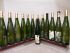 13 bouteilles ALSACE divers sans étiquette HEYDMANN A VENDRE EN L'ETAT10425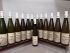 13 bouteilles ALSACE GEWURZTRAMINER Vendanges tardives - F. ENGEL  2005 et 2007 plus 1 MUSCAT  2005                  Etiquettes légèrement tachées et abimées.95426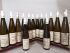 14 bouteilles ALSACE GEWURZTRAMINER Vendanges tardives - F. ENGEL 201185427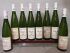 8 bouteilles ALSACE RIESLING Vieilles Vignes - F. ENGEL  1 de 2006 et 7 de 201538428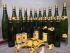 21 flacons (11 bouteilles et 10 demies bouteilles) ALSACE HUGEL GEWURZTRAMINER DIVERS A VENDRE EN L'ETAT                2000, 2001 et 2004Invendu429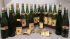 21 bouteilles ALSACE HUGEL GEWURZTRAMINER DIVERS A VENDRE EN L'ETAT                           1971 , 1976, 1983 , 198580430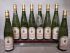 8 bouteilles ALSACE GEWURZTRAMINER et PINOT GRIS - MARZOLF 200032431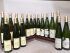 17 bouteilles ALSACE GEWURZTRAMINER SONNENBERG "Cuvée Jean Sturm" V. HEYDEMANN 10 "Cuvée Jean Sturm" 2007 et 2005 plus t 7  "Cuvée des Bergers" 200955432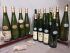 14 bouteilles ALSACE RIESLING SONNENBERG 10 de 2005 et 4 de 2002 A VENDRE EN L'ETAT22433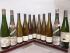 11 bouteilles ALSACE DIVERS A VENDRE EN L'ETAT                                                                                    7 PINOT GRIS Grand Cru Frankstein 1996 - Jean Claude BECK et 5  MUSCAT 1961 - PREISS60434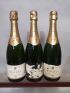 3 bouteilles CHAMPAGNE BOIZEL "Blanc de Blancs" 1995 Etiquettes tachées et abimées.60435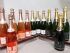 12 bouteilles CHAMPAGNE BOIZEL DIVERS 3 Grande Réserve, 4 Blanc de Noirs et 5 Rosé NM145436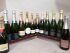 12 bouteille CHAMPAGNE DIVERS                                                                                                                  2 MOET & CHANDON Impérial, 2 HENRIOT Rose Noire, 1 HENRIOT Brut Souverain, 1  HENRIOT Blanc de Blancs, 2 BOLLINGER Spécial Cuvée, 1  LAURENT PERRIER La cuvée, 2 BOIZEL Ultime et 1 DALLANCOURT Brut Rosé NM Etiquettes légèrement griffes.165437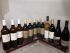 12 bouteilles VINS DIVERS FRANCE                                                                                                                    3 Château MIREBEAU blanc  "Les héliotrope" - Pessac Leognan 2014 Château du CEDRE " PRESTIGE"- Cahors 1990 1 MAS de La DAME La Stèle 1998 MINERVOIS La Vivinière "Clos Centeilles" 200932437,10000610351612 bouteille VINS DIVERS  RHONE - PROVENCE  "Domaine Grand Romane" - P. AMADIEU 2013Invendu438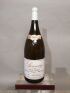 1 magnum SANCERRE "Les Belletins" - P. THOMAS 2009                                                             Etiquette légèrement tachée.28439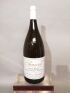 1 magnum SANCERRE "Réserve Spéciale" - P. THOMAS 2016                                                         Millésime manuscrit.24440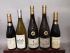 5 bouteilles VINS DIVERS LOIRE et DIVERS A VENDRE EN L'ETAT  2 COTEAUX DU LAYON "Chaumes grains nobles" 1997 et 2 QUARTS DE CHAUME 1998 Dom.des FORGES et 1 VALENCAY40441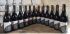 12 bouteilles AVEYRON  "Les Anciens"(Bio) - ROLS 201585442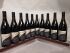 10 bouteilles AVEYRON  "Les Anciens"(Bio) - ROLS 2015                                                                Etiquettes légèrement tachées. 1 Capsule abimée.75443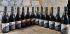 12 bouteilles AVEYRON  "Les Anciens"(Bio) - ROLS 2015                                                                  Etiquette tachée et abimée.85444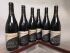 6 bouteilles AVEYRON  "Les Anciens"(Bio) - ROLS  4 de 2014 et 2 de 2015                                   Etiquettes légèrement tachées.Invendu445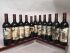 11 bouteilles Château BARREJAT MADIRAN 1997                                                                            Etiquettes tachées et abimées.20446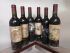 6 bouteilles Château BARREJAT MADIRAN 1997                                                                             Etiquettes tachées et abimées.Invendu447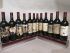 12 bouteilles Château BARREJAT MADIRAN "Tradition et  Séduction" 1997                             Etiquettes tachées et abimées.Invendu448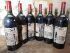 6 magnums CLOS de GAMOT - Cahors 1995                                                                                           Etiquettes tachées et abimées.65449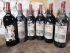 6 magnums CLOS de GAMOT - Cahors 1998                                                                                      Etiquettes tachées et abimées.60450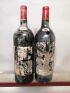 2 magnums CLOS de GAMOT - Cahors 1998                                                                                    Etiquettes tachées et abimées.20451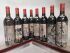 8 bouteille CLOS de GAMOT - Cahors 1998                                                                                        Etiquettes tachées et abimées.40452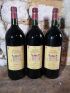 3 magnums Château LAGREZETTE - Cahors  1995                                                                      Etiquettes légèrement tachées et abimées. Base goulot.55453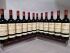 12 bouteilles CHIANTI CLASSICO "Castello di Brolio" - BARONE RICASOLI 2010                      Etiquettes légèrement abimées.280454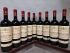 9 bouteilles CHIANTI CLASSICO "Castello di bruglio" 2010                                                            Etiquettes légèrement tachées et abimées.170455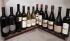 12 bouteilles ITALIE VINS DIVERS A VENDRE EN L'ETAT44456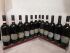 12 bouteilles TOSCANE ROSSO - CAPANNELLE 9 de 2002 et 3 de 1999 A VENDRE EN L'ETAT180457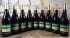 9 bouteilles Château SAINT ESTEVE "Vin nature" - Corbières 201820458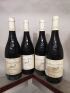 4 bouteilles COSTIERES de NIMES "Combes Mézières" - GALLICIAN 2011                                Etiquettes légèrement tachées et abimées.Invendu459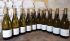 10 bouteilles Domaine du PAS de L'ESCALETTE  Blanc "Les Clapas" - IGP HERAULT 2016120460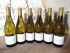 6 bouteilles Domaine du PAS de L'ESCALETTE  Blanc "Les Clapas" - IGP HERAULT 201665461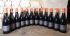 12 bouteilles Domaine du PAS de L'ESCALETTE "Le Grand pas"- Terrasses du LARZAC 2015170462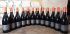 12 bouteilles Domaine du PAS de L'ESCALETTE "Le Grand pas"- Terrasses du LARZAC 2015180463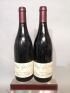 2 bouteilles FAUGERES "Le Songe de L'Abbé" - ABBAYE SYLVA PLANA 2006                          Etiquettes légèrement tachées, griffures.10465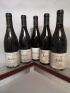 5 bouteilles CAIRANNE "Haut Coustias" Domaine  L'ORATOIRE St. MARTIN 2000                       Etiquettes tachées et abimées.Invendu466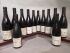 12 bouteilles CAIRANNE "Haut Coustias" Domaine  L'ORATOIRE St. MARTIN 2000              Etiquettes tachées et abimées.105467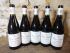 5 bouteilles CAIRANNE "Hautes Rives" - P. AMADIEU 2014                                                             Etiquette légèrement tachée,  griffures.24468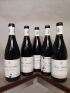 5 bouteilles CAIRANNE "Hautes Rives" - P. AMADIEU 2014                                                        Etiquettes légèrement tachées et abimées.24469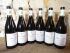 6 bouteilles CAIRANNE "Hautes Rives" - P. AMADIEU 2015                                                      Etiquettes légèrement tachées.70470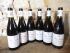 6 bouteilles CAIRANNE "Hautes Rives" - P. AMADIEU 2015                                                       Etiquettes légèrement tachées.70471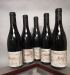 5 bouteilles CAIRANNE "Prestige" Domaine  L'ORATOIRE St. MARTIN 2001                             Etiquettes tachées et abimées.Invendu472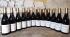 12 bouteilles Château SAINT ESTEVE Grande réserve - Côtes du Rhône Villages 201550473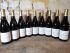 9 bouteilles Château SAINT ESTEVE Vieilles Vignes - Côtes du Rhône Villages 201536474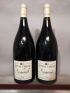 2 magnums SYRAHVISSANTE - L. CHEZE IGP Collines Rhodaniennes 2015                                 Etiquettes légèrement tachées et abimées.75475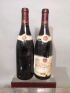 2 bouteille Côtes du RHONE - GUIGAL 199910476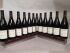 12 bouteilles CORNAS "Granit 60 " Vieilles vignes -V .PARIS 2014                                             Etiquettes légèrement tachées.240477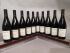 10 bouteilles CORNAS "Granit 60 " Vieilles vignes -V .PARIS 2014                                             Etiquettes tachées et abimées.210478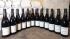 12 bouteilles CORNAS "Granit 60 " Vieilles vignes -V .PARIS 2015                                               Etiquettes légèrement tachées.320479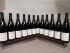 12 bouteilles CORNAS "Granit 60 " Vieilles vignes -V .PARIS 2018                                             Etiquettes légèrement tachées.280480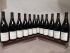 12 bouteilles CORNAS "Granit 60 " Vieilles vignes -V .PARIS 2018                                              Etiquettes légèrement tachées.280481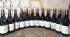 12 bouteilles GIGONDAS "Domaine Grand Romane" - P. AMADIEU 2014                                  Etiquettes tachées et abimées.130482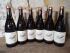 6 bouteilles GIGONDAS "Le Pas de l'Aigle" -P. AMADIEU 2012                                                   Etiquettes légèrement tachées.100483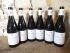 6 bouteilles GIGONDAS "Romane Machotte" - P. AMADIEU 201585484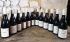 12 bouteilles SAINT JOSEPH "Anges" - L. CHEZE 2015185485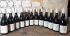 12 bouteilles SAINT JOSEPH "Anges" - L. CHEZE 2015                                                                Etiquettes tachées, légèrement abimées.185486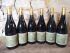 6 bouteilles SAINT JOSEPH "L'Amarybelle" - Y. CUILLERON 2003                                                 Etiquettes tachées, légèrement abimées.75487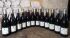 12 bouteilles SAINT JOSEPH "L'Amarybelle" - Y. CUILLERON 2007                                              Etiquettes tachées et abimées.100488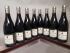 8 bouteilles SAINT JOSEPH "L'Amarybelle" - Y. CUILLERON 2008                                               Etiquettes légèrement tachées, griffures.135489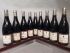 9 bouteilles SAINT JOSEPH "Pierres sèches" - Y. CUILLERON 2009                                            Etiquettes tachées et abimées.145490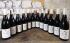 12 bouteilles SAINT JOSEPH "Ro ree" - L. CHEZE 2016185491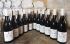 11 bouteilles SAINT JOSEPH "Ro ree" - L. CHEZE 2016Invendu492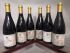 6 bouteilles SAINT JOSEPH "Serines" - Y. CUILLERON 1999                                                            Etiquettes tachées et abimées.70493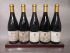 5 bouteilles SAINT JOSEPH "Serines" - Y. CUILLERON 200070494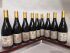 9 bouteilles SAINT JOSEPH "Serines" - Y. CUILLERON 2003                                                            Etiquettes tachées.Invendu495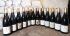 12 bouteilles SAINT JOSEPH "Serines" - Y. CUILLERON 2014                                                          Etiquettes tachées.250496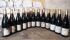 12 bouteilles SAINT JOSEPH "Serines" - Y. CUILLERON 2014                                                          Etiquettes tachées.200497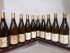 10 bouteilles CONDRIEU "Vertige" - Y. Cuilleron                                                                                             7 de 2014 2 de 2009 plus 1 millésime illisible  Etiquettes légèrement tachées, une fanée, illisible.250498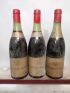 3 bouteilles CHÂTEAUNEUF du PAPE - BERARD P&F 1976                                                           Etiquettes légèrement abimées.40499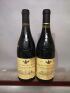 2 bouteilles CHÂTEAUNEUF du PAPE - Ch. des FINES ROCHES 2000                                               Etiquettes légèrement tachées et abimées.34500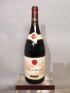 1 magnum Côte Rôtie "Brune et blonde" - GUIGAL 200785501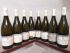 8 bouteilles CHABLIS 1er cru "Cote de Lechet" - B. DEFAIX 2011230502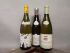 3 bouteille BOURGOGNE  BLANCS DIVERS                                                                                                    1 MEURSAULT 1996 CHANSON, 1 PULIGNY MONTRACHET 2004 - Louis CARILLON et 1 PERNAND VERGELESSES "Sous Frétille" 2001 - RAPET32503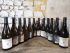 12 bouteilles CHASSAGNE MONTRACHET 1er Cru "En Caillerets" - Sylvain MOREY 2015 Etiquettes tachées et abîmées.490504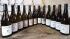 12 bouteilles CHASSAGNE MONTRACHET 1er Cru "En Caillerets" - Sylvain MOREY 2015 4 Etiquettes tachées et abîmées.490505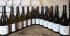 12 bouteilles CHASSAGNE MONTRACHET 1er Cru "En Caillerets" - Sylvain MOREY 2015530506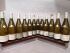 12 bouteilles CHASSAGNE MONTRACHET Blanc  - J.M. MOREY 2009                                          Etiquettes légèrement tachées et abimées.220507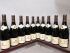 10 bouteilles LADOIX - Domaine CHEVALIER 2016160508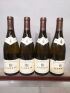 4  LADOIX Blanc - Domaine CHEVALIER 2014                                                                                   Etiquettes légèrement tachées, griffures.55509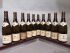 10 bouteilles LADOIX Blanc - Domaine CHEVALIER 2015                                                                  Etiquettes tachées et abimées.160510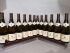 12 bouteilles LADOIX Blanc - Domaine CHEVALIER 2015                                                                  Etiquettes légèrement tachées et abimées.140511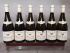 6 bouteilles MEURSAULT "Tète de murgers" - P. JAVILLIER 1 de 2007, 2 de 2009 et 3 de 2015  Etiquettes légèrement tachées et abimées.180512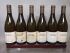 6 bouteilles PULIGNY MONTRACHET - CHÂTEAU de PULIGNY MONTRACHET 2014                   Etiquettes légèrement tachées et abimées.165513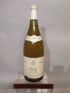 1 magnum RULLY "Clos Roch" - L'HERITIER 1992                                                                               Etiquette légèrement tachée.22514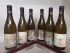 6 bouteilles SAINT ROMAIN Blanc - DEux MONTILLE F&S 2008                                                    Etiquettes tachées et abimées.Invendu515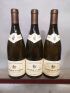 3 bouteilles LADOIX Blanc 1er Cru "Les Gréchons" - Domaine CHEVALIER 2009                     Etiquettes légèrement tachées, griffures.46516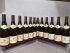 12 bouteilles LADOIX Blanc 1er Cru "Les Gréchons" - Domaine CHEVALIER 2015                    Etiquettes légèrement tachées.280517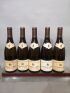 5 bouteilles LADOIX Blanc 1er Cru "Les Gréchons" - Domaine CHEVALIER 2015120518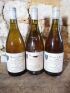 3 magnums Hospices de Beaune MEURSAULT 1er cru "Genevrières Cuvée Baudot                      Mis en bouteille Domaine SAINT MARC 1993 Etiquettes légèrement tachées et abimées.180519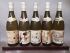 5 bouteilles MEURSAULT 1er cru "Charmes dessus" - A. GUYON 199995520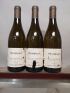 3 bouteilles MEURSAULT 1er Cru "Les Porusots" - CHÂTEAU DE PULIGNY MONTRACHET 2014 Etiquettes légèrement tachées et abimées.135521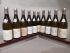 10 bouteilles PERNAND  VERGELESSES Blanc 1er cru "Sous frétille" - RAPET 2009                     Etiquettes légèrement tachées et abimées.260522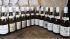 12 bouteilles PERNAND VERGELESSES 1er cru "Sous frétille" - ANTONIN GUYON 2007240523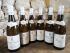 6 bouteilles PERNAND VERGELESSES 1er cru "Sous frétille" - ANTONIN GUYON                                 5 de 2007 et 1 de 2005  Etiquettes légèrement tachées.85524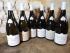 6 magnums PERNAND VERGELESSES 1er cru "Sous frétille" - RAPET 2015                                  Etiquettes légèrement tachées.510525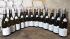 12 bouteilles PERNAND VERGELESSES 1er cru "Sous frétille" - RAPET 2015370526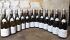 12 bouteilles PERNAND VERGELESSES 1er cru "Sous frétille" - RAPET 2015320527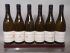 6 bouteilles PERNAND VERGELESSES Blanc 1er cru "Sous frétille" - DEux MONTILLE F&S 2011 Etiquettes légèrement tachées.95528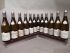 12 bouteilles PERNAND VERGELESSES Blanc 1er cru "Sous frétille" - RAPET 2011                    Etiquettes légèrement tachées et abimées.250529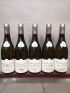 5 bouteilles PERNAND VERGELESSES Blanc 1er cru "Sous frétille" - RAPET 2014                      Etiquettes légèrement tachées.450530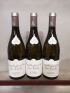 3 bouteilles PERNAND VERGELESSES Blanc 1er cru "Sous frétille" - RAPET 2017175531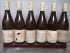 6 bouteille PULIGNY MONTRACHET 1er Cru "Le Cailleret" - Domaine de MONTILLE 2004 Etiquettes légèrement tachées et abimées.360532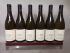 6 bouteilles RULLY 1er cru "Les Cloux" - DEux MONTILLE F&S 200575533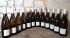 12 bouteilles RULLY 1er cru "Rabource" - JAEGER DEFAIX 2015230534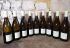 9 bouteilles RULLY 1er cru "Rabource" - JAEGER DEFAIX 2015155535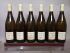 6 bouteilles RULLY 1er cru "Rabource" - JAEGER DEFAIX 201590536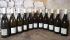 11 bouteilles RULLY 1er cru "Rabource" - JAEGER DEFAIX 2013 (dont une de 2005)               Etiquettes légèrement tachées et abimées.155537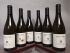 6 bouteilles SAINT AUBIN 1er Cru "Les Charmois" - Sylvain MOREY 2014185538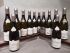 12 bouteilles CORTON CHARLEMAGNE Grand Cru - RAPET 2014                                                   Etiquettes tachées, légèrement abimées.890539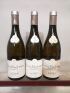 3 bouteilles CORTON CHARLEMAGNE Grand Cru - RAPET 2014                                                  Etiquettes légèrement tachées.430540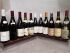 11 bouteille BOURGOGNE ROUGES DIVERS A VENDRE EN L'ETAT                                                           SANTENAY 1er Cru "Clos Tavannes" 2016 -  REMOISSENET, POMMARD "Clos Blanc" 1990 - Albert GRIVAULT, POMMARD 1er Cru "Les Epenots" 1988 - Pierre BOULAY, PERNAND VERGELESSES 1er Cru "Iles des Vergelesses" 1998, RAPET, 2x BEAUNE "Clos de la Chaume Gofriot" - A. GUYON, 2x RULLY " Clos Roch" 1996 - A. LHERITIER, NUITS SAINT GEORGES 1er Cru "Les Vaucrains" 2009 - A. MICHELOT, PERNAND VERGELESSES 1er Cru "Les Vergelesses" 2015 - D. GUYON170541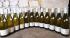 12 bouteilles CHASSAGE MONTRACHET - J.M. MOREY 2010                                                                            Etiquettes légèrement tachées.260542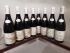 8 bouteilles BEAUNE "Clos de La Chaume Gofriot" - A. GUYON 2009                                         Etiquettes tachées et abimées.120543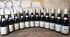 12 bouteilles BEAUNE "Clos de La Chaume Gofriot" - A. GUYON 2009                                          Etiquettes tachées et abimées.180544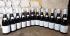 12 bouteilles BEAUNE "Clos de La Chaume Gofriot" - A. GUYON 2015300545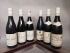 6 bouteilles CHAMBOLLE MUSIGNY "Clos du village" - A. GUYON 2002                                     Etiquettes légèrement tachées et abimées.90546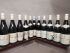 11 bouteilles CHAMBOLLE MUSIGNY "Clos du village" - A. GUYON Millésimes divers 2002, 2003, 2005, 2018 dont 3 millésimes manquants.  Etiquettes légèrement tachées et abimées.155547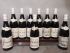 9 bouteilles CHAMBOLLE MUSIGNY "Clos du village" - A. GUYON 2005250548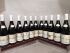 11 bouteilles CHAMBOLLE MUSIGNY "Clos du village" - A. GUYON 2009                                    Etiquettes légèrement tachées et abimées.220549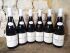 6 bouteilles CHAMBOLLE MUSIGNY "Clos du village" - A. GUYON 2015                                    Etiquettes légèrement tachées.180550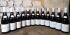 12 bouteilles CHAMBOLLE MUSIGNY "Clos du village" - A. GUYON 2015360551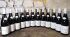 12 bouteilles CHAMBOLLE MUSIGNY "Clos du village" - A. GUYON 2015                                         Etiquettes légèrement tachées.390552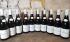 10 bouteilles CHAMBOLLE MUSIGNY "Clos du village" - A. GUYON 2018                                   Etiquettes légèrement tachées.280553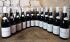 12 bouteilles CHAMBOLLE MUSIGNY "Clos du village" - A. GUYON 2019330554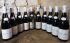 10 bouteilles CHAMBOLLE MUSIGNY "Clos du village" - A. GUYON 2019                                              2 étiquettes tachées250555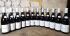 12 bouteilles CHAMBOLLE MUSIGNY "Les Cras" - A. GUYON 2014290556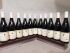 11 bouteilles COTEAUX BOURGUIGNONS - P. GELIN 2015                                                            Etiquettes légèrement tachées et abimées.34557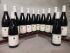 12 bouteilles COTEAUX BOURGUIGNONS - P. GELIN 2015                                                         Etiquettes légèrement tachées et abimées.Invendu558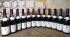 12 bouteilles FIXIN "La Cocarde" - P. GELIN 2011130559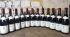 12 bouteilles FIXIN "La Cocarde" - P. GELIN 2011125560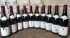 10 bouteilles FIXIN "La Cocarde" - P. GELIN 2011                                                                              Etiquettes légèrement tachées et abimées.120561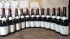 12 bouteilles FIXIN "La Cocarde" - P. GELIN 2014                                                                         Etiquettes légèrement tachées et abimées.195562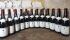 12 bouteilles FIXIN "La Cocarde" - P. GELIN 2014                                                                          Etiquettes légèrement tachées.180563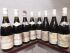 8 bouteilles GEVREY CHAMBERTIN - A. GUYON 200095564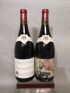 2 magnums GEVREY CHAMBERTIN - J. DROUHIN 2005                                                                                1 étiquette tachée et abimée.105565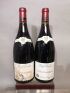 2 magnums GEVREY CHAMBERTIN - J. DROUHIN 2007 et 2008                                                               1 étiquette légèrement tachée.80566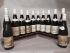 12 bouteilles GEVREY CHAMBERTIN "La justice" - A. Guyon 2005                                             Etiquettes légèrement tachées et abimées. 3 collerettes manquantesInvendu567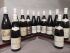 12 bouteilles GEVREY CHAMBERTIN "La justice" - A. Guyon 2005                                               Etiquettes tachées et abimées. 5 collerettes manquantes.Invendu568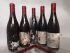 5 bouteilles HAUTES Côtes de NUITS  "Dame de Vergy" - D. GUYON 2005                                 Etiquettes abimées, 2 manquantes.60569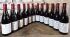 12 bouteilles HAUTES Côtes de NUITS  "Dame de Vergy" - D. GUYON 2009                                Etiquettes légèrement tachées.240570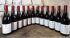 12 bouteilles HAUTES Côtes de NUITS  "Dame de Vergy" - D. GUYON 2009145571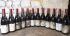 12  bouteilles HAUTES Côtes de NUITS  "Dame de Vergy" - D. GUYON 2010                              Etiquettes tachées et abimées. 1 millésime illisible.125572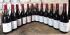 12 bouteilles HAUTES Côtes de NUITS  "Dame de Vergy" - D. GUYON 2010125573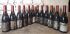 12 bouteilles HAUTES Côtes de NUITS  "Dame de Vergy" - D. GUYON 2010                              Etiquettes tachées et abimées.Invendu574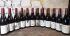 12 bouteilles HAUTES Côtes de NUITS  "Dame de Vergy" - D. GUYON 2010                              Etiquettes tachées et abimées.Invendu575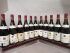 11 bouteilles POMMARD - CHANSON  1994                                                                                            Etiquettes tachées et abimées.Invendu576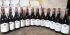 12 bouteilles SAVIGNY LES BEAUNES "Bas Liards" - R. ROSSIGNOL CHAMPGARNIER 2006 Etiquettes tachées, légèrement abimées.135577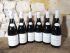 6 bouteilles BEAUNE "Clos de La Chaume Gofriot" - A. GUYON 2014                                             Etiquettes légèrement tachées.70578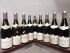 9 bouteilles BEAUNE 1er cru "Clos du roi" - RAPET 1988                                                                  Etiquettes légèrement tachées.170579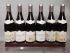 6 bouteilles BEAUNE 1er cru "Clos du roi" - RAPET 1988                                                                 Etiquettes tachées et abimées.350580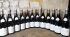 12 bouteilles BEAUNE 1er cru "Clos du roi" - RAPET 2009320581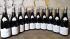 10 bouteilles BEAUNE 1er cru "Clos du roi" - RAPET 2009                                                                          1 étiquette légèrement tachée.220582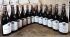 12 bouteilles BEAUNE 1er cru "Theurons" - R. ROSSIGNOL  CHAMPGARNIER 2009               Etiquettes légèrement tachées.380583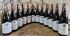 12 bouteilles BEAUNE 1er cru "Theurons" - R. ROSSIGNOL  CHAMPGARNIER 2009400584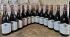 12 bouteilles BEAUNE 1er cru "Theurons" - R. ROSSIGNOL  CHAMPGARNIER 2009360585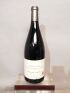 1 magnum GIVRY 1er Cru "Clos du Cellier au Moine" - Domaine JOBLOT 2016                        Etiquette légèrement griffée.48586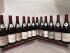 12 bouteilles MOREY SAINT DENIS 1er Cru "Charrières" - A. MICHELOT 2003                          Etiquettes tachées et abimées.Invendu587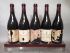 5 bouteilles MOREY SAINT DENIS 1er crun"Les Loups" - Domaine des LAMBRAYS 2005 Etiquettes tachées et abimées.270588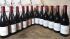 12 bouteilles NUITS SAINT GEORGES 1er cru Vaucrains - A. MICHELOT 2006                                        4 étiquettes légèrement abîmées.Invendu589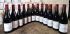 12 bouteilles NUITS SAINT GEORGES 1er cru Vaucrains - A. MICHELOT 2006                          Etiquettes légèrement abîmées.Invendu590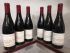 6 bouteilles NUITS SAINT GEORGES 1er cru Vaucrains - A. MICHELOT 2009                               Etiquettes légèrement tachées.Invendu591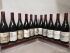 11 bouteilles NUITS SAINT GEORGES Vieilles vignes - A. MICHELOT 1999                                    Etiquettes tachées et abimées.Invendu592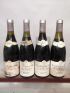 4 bouteilles PERNAND VERGELESSES 1er Cru "Ile des Vergelesses" - RAPET 1993                    Etiquettes tachées et abimées. 1 niveau à 3,4 cm30593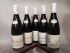 5 bouteilles PERNAND VERGELESSES 1er Cru "Les Vergelesses" - D. GUYON 2007               Etiquettes légèrement tachées et abimées.55594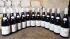 12 bouteilles PERNAND VERGELESSES 1er Cru "Les Vergelesses" - D. GUYON 2009               Etiquettes légèrement tachées.200595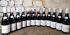 12 bouteilles PERNAND VERGELESSES 1er Cru "Les Vergelesses" - D. GUYON 2009                  Etiquettes légèrement tachées.230596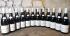 12 bouteilles PERNAND VERGELESSES 1er Cru "Les Vergelesses" - D. GUYON 2009            Etiquettes légèrement tachées.200597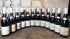 12 bouteilles PERNAND VERGELESSES 1er Cru "Les Vergelesses" - D. GUYON 2010               Etiquettes tachées.160598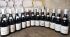 12 bouteilles PERNAND VERGELESSES 1er Cru "Les Vergelesses" - D. GUYON 2010                Etiquettes tachées.175599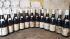 12 bouteilles PERNAND VERGELESSES 1er Cru "Les Vergelesses" - D. GUYON 2010              Etiquettes tachées et abimées.125600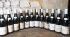 12 bouteilles PERNAND VERGELESSES 1er Cru "Les Vergelesses" - D. GUYON 2010               Etiquettes tachées et abimées.185601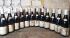 12 bouteilles PERNAND VERGELESSES 1er Cru "Les Vergelesses" - D. GUYON 2010           Etiquettes tachées et abimées.160602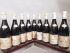 9 bouteilles PERNAND VERGELESSES 1er Cru "Les Vergelesses" - D. GUYON 2010            Etiquettes légèrement tachées et abimées.150603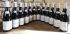 12 bouteilles PERNAND VERGELESSES 1er Cru "Les Vergelesses" - D. GUYON 2014210604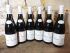 6 bouteilles PERNAND VERGELESSES 1er Cru "Les Vergelesses" - D. GUYON 2015145605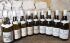 9 bouteilles PERNAND VERGELESSES 1er cru "Sous frétille" - ANTONIN GUYON 2005          Etiquettes tachées et abimées.Invendu606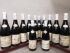 12 bouteille SAVIGNY LES BEAUNE "Les Goudelettes" - A. GUYON 2010                                 Etiquettes légèrement tachées et abimées.120607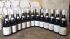 12 bouteilles SAVIGNY LES BEAUNE "Les Goudelettes" - A. GUYON 2014                               Etiquettes légèrement tachées.90608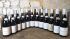 12 bouteilles SAVIGNY LES BEAUNE "Les Goudelettes" - A. GUYON 2014                                 Etiquettes légèrement tachées et abimées.105609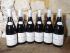 6 bouteilles SAVIGNY LES BEAUNE "Les Goudelettes" - A. GUYON 2014                                   Etiquettes légèrement tachées.70610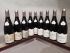 9 bouteilles SAVIGNY LES BEAUNE 1er cru "Aux fourneaux" - RAPET 2012                              Etiquettes légèrement tachées dont 3 abimées.95611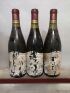 3 bouteilles VOLNAY 1er Cru "Chevrets" Jean. BOILLOT 1986                                                      Etiquettes tachées et abimées.65612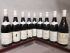 9 bouteilles VOLNAY 1er cru "Clos des Chênes" - A. GUYON 2003                                             Etiquettes légèrement tachées et abimées. 1 collerette manquante.Invendu613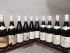 10 bouteilles VOLNAY 1er cru "Clos des Chênes" - A. GUYON 2005                                            Etiquettes tachées et abimées.Invendu614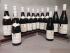 12 bouteilles VOLNAY 1er cru "Clos des Chênes" - A. GUYON 2005                                             Etiquettes légèrement tachées et abimées. 3 collerettes manquantes.Invendu615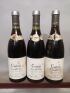 3 bouteilles CORTON Grand Cru - RAPET 1985                                                                                Etiquettes légèrement tachées. Collerettes abimées mais lisibles.300616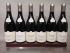 6 bouteilles CORTON Grand Cru - RAPET 2014                                                                                     Etiquettes légèrement tachées.280617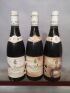 bouteilles CORTON Grand Cru "Bressandes" - A. GUYON 1999                                                     Etiquettes tachées et abimées.120618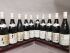 10 bouteilles CORTON Grand Cru "Bressandes" - A. GUYON 2003Invendu619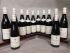 12 bouteilles CORTON Grand Cru "Bressandes" - A. GUYON 2005                                              Etiquettes légèrement tachées et abimées.  6 collerettes manquantes.600620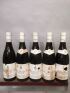 5 bouteilles CORTON Grand Cru "Clos du Roy" - A. GUYON 2000                                                   Etiquettes légèrement tachées et abimées.  Une  collerette manquanteInvendu621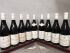 9 bouteilles CORTON Grand Cru "Clos du Roy" - A. GUYON Mill. Divers dont 2003 et 2005  Etiquettes légèrement tachées et abimées. 7 collerettes manquantes400622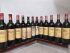 12 bouteilles BORDEAUX DIVERS                                                                                                                      8 Ch. LE CROCK - Saint Estèphe 1996, 2 Ch. MEYNEY - Saint Estèphe 1998, 2 Closerie de CAMENSAC 1995 - Haut Médoc  Etiquettes tachées, légèrement  abimées.135623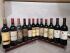 11 bouteilles BORDEAUX DIVERS A VENDRE EN L'ETAT                                                                                2 Ch. DESMIRAIL 1983 - 3ème Gcc Margaux, ABEILLE de FIEUZAL 2000 - Pessac Leognan, 1 Ch. SAINT PIERRE 1985 - Pomerol, 1 MARQUIS DE TERME 1997- Margaux, 2 Ch. LA GRACE DIEU 2008- Saint Emilion Grand Cru, 1 Ch. GISCOURS 1990 - 3e Gcc Margaux, 1 Ch. FONREAUD 1995 - Listrac Médoc et 1 Ch. BRILLETTE 2002 - Bordeaux.115624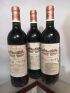 3 bouteilles Château BEAU SITE - Saint Estèphe 1998                                                                     Etiquettes légèrement tachées et abimées.40625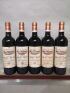 5 bouteilles Château BEAU SITE - Saint Estèphe 2005                                                                  Etiquettes légèrement tachées, griffures.Invendu626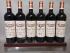 6 bouteilles Château BEAU SITE - Saint Estèphe 2005Invendu627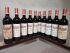 10 bouteilles Château BEAU SITE - Saint Estèphe 2006                                                                   Etiquettes légèrement tachées, 2 abimées.75628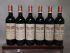 6 bouteilles Château BEAU SITE - Saint Estèphe 5 de 1997 et 1 de 1998                                   Etiquettes légèrement tachées et abimées.60629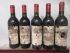 5 bouteilles Château BEL-AIR - Pomerol 1988                                                                                        Etiquettes tachées et abimées. 1 légèrement basse.60630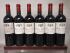 6 bouteilles Château BONALGUE - Pomerol 2001180631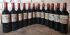 12 bouteilles Château BONALGUE - Pomerol 2005                                                                                   Etiquettes légèrement tachées et abimées.Invendu632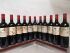 11 bouteilles Château BONALGUE - Pomerol 2005                                                                         Etiquettes légèrement tachées et abimées.Invendu633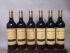 6 bouteilles Château BRILLETTE - Moulis en Médoc 2002                                                                        Etiquettes légèrement tachées, griffures.Invendu634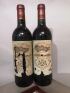 2 bouteilles Château CAMENSAC - 5ème Gcc Haut Médoc 1990                                                 Etiquettes tachées et abimées.30635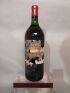 1 magnum Château CARBONNIEUX Rouge - GC de Graves 1975                                                    Etiquette tachée et abimée. Légèrement bas.40636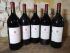 5 magnums Château CHICANE - Graves 199850637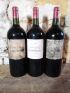 3 magnum Domaine de COURTEILLAC - Bordeaux 2010                                                                 Etiquettes tachées.22638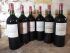 6 magnums Domaine de COURTEILLAC - Bordeaux 2010                                                               Etiquettes légèrement tachées.Invendu639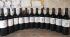 12 bouteilles DONJON de LAMARQUE - 2nd vin du Ch. LAMARQUE Haut Médoc 2011                     Etiquettes tachées, légèrement abimées.44640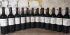 12 bouteilles DONJON de LAMARQUE - 2nd vin du Ch. LAMARQUE Haut Médoc 2011               Etiquettes légèrement tachées et abimées.42641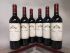 6 bouteilles Château D'ARDENNES - Graves 2000                                                                       Etiquettes légèrement tachées et abimées.38642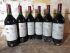 6 magnums Château D'ARDENNES - Graves 2000                                                                           Etiquettes tachées et abimées.Invendu643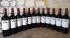 12 bouteilles Château D'ARDENNES - Graves 2005                                                                         Etiquettes légèrement tachées.95644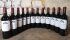 12 bouteilles Château D'ARDENNES - Graves 200590645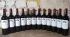 12 bouteilles Château D'ARDENNES - Graves 200590646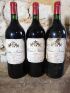 3 magnums Château D'ARDENNES - Graves 2005                                                                        Etiquettes légèrement tachées.40647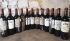 12 bouteilles Château D'ARDENNES - Graves 2009                                                                         Etiquettes tachées et abimées.Invendu648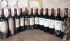 12 bouteilles Château D'ARDENNES - Graves 2009                                                                        Etiquettes tachées et abimées.Invendu649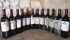 12 bouteilles Château D'ARDENNES - Graves 2009                                                                         Etiquettes tachées et abimées.Invendu650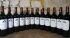 12 bouteilles Château D'ARDENNES - Graves 2015140651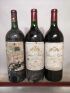 3 magnums BORDEAUX DIVERS  2 Château D'ARDENNES - Graves 2000 et 2001 et Château PATACHE D'AUX - Médoc 1999Invendu652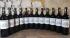 12 bouteilles Château de LAMARQUE - Haut Médoc 201480653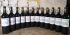 12 bouteilles Château de LAMARQUE - Haut Médoc 201485654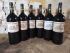 6 magnums Château de LAMARQUE - Haut Médoc 2014                                                             Etiquettes légèrement tachées et abimées.80655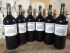 6 magnums Château de LAMARQUE - Haut Médoc 201485656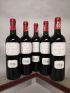 5 bouteilles Château de PITRAY - Côtes de Castillon 2005                                                               Etiquettes légèrement tachées.Invendu657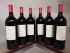 6 magnums Château de PITRAY "Madame" - Côtes de Castillon 2008 En caisse bois.100658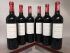 6 bouteilles Château de PITRAY "Madame" - Côtes de Castillon 2009 Caisse bois ouverte.40659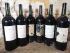 6 magnums Château de PITRAY "Madame" - Côtes de Castillon 2009 En caisse bois.            Etiquettes tachées et abimées.Invendu660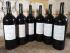 6 magnums Château de PITRAY "Madame" - Côtes de Castillon 200990661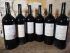 6 magnums Château de PITRAY "Madame" - Côtes de Castillon 2009                                        Etiquettes légèrement tachées et abimées.90662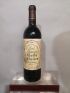 1 bouteille Château GLORIA - Saint Julien 1990                                                                              Etiquette légèrement tachée.42663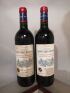 2 bouteilles Château GRAND CORBIN Despagne - Saint Emilion Grand Cru 1998                      Etiquettes légèrement tachées.48664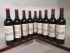 9 bouteilles Château GRAND CORBIN Despagne - Saint Emilion Grand Cru 2000                      Etiquettes légèrement tachées.230665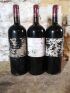 3 magnums Château HAUT LABORDE - Haut Médoc 2001                                                             Etiquettes tachées et abimées. 2 millésimes illisibles. Base goulot.20666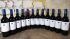 12 bouteilles Château HAUT LABORDE - Haut Médoc 200934667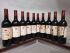 10 bouteilles Château HAUT LABORDE - Haut Médoc 2009                                                          Etiquettes tachées et abimées.34668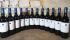 12 bouteilles Château HAUT LABORDE - Haut Médoc 200936669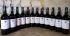 12 bouteilles Château HAUT LABORDE - Haut Médoc 200930670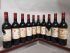 10 bouteilles Château HAUT LABORDE - Haut Médoc 2009                                                         Etiquettes tachées et abimées.36671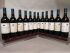 12 bouteilles Château HAUT LABORDE - Haut Médoc 2010                                                                 Etiquettes légèrement tachées.34672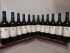 12 bouteilles Château HAUT LABORDE - Haut Médoc 201032673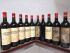 10 bouteilles Château HAUT SIMARD - Saint Emilion 1995                                                              Etiquettes tachées et abimées. Une manquante.50674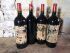 4 magnums Château HAUT SIMARD - Saint Emilion 2000                                                               Etiquettes tachées et abimées. 1 présumé, sans étiquette .Invendu675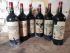 6 magnums Château HAUT SIMARD - Saint Emilion 2000                                                               Etiquettes tachées et abimées.Invendu676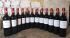 12 bouteilles Château LA FLEUR PEYRABON - Pauillac 2010 En caisse bois.                                 Etiquettes tachées, légèrement abimées.155677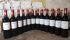 12 bouteilles Château LA FLEUR PEYRABON - Pauillac 2010 En caisse bois.                                            Etiquettes légèrement tachées et abimées.155678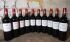 10 bouteilles Château LA FLEUR PEYRABON - Pauillac 2010                                                          Etiquettes légèrement tachées.95679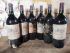 5 magnums Château LA TOUR de MONS - Margaux 1986                                                            Etiquettes tachées et abimées. 2 millésimes difficilement lisibles100680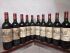 10 bouteilles Château LA TOUR de MONS - Margaux 6 de 1995, 2 de 1999 et 2 de 2000                                                    Etiquettes légèrement tachées et abimées.Invendu681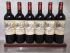 6 bouteilles Château LA TOUR de MONS - Margaux 2000                                                            Etiquettes légèrement tachées et abimées.85682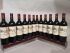 12 bouteilles Château LA TOUR de MONS - Margaux 2000                                                       Etiquettes légèrement tachées et abimées.165683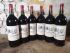 6 magnums Château LA TOUR de MONS - Margaux 2000                                                         Etiquettes légèrement tachées.160684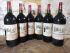 6 magnums Château LA TOUR de MONS - Margaux 2000                                                              Etiquettes légèrement tachées et abimées.155685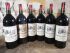 6 magnums Château LA TOUR de MONS - Margaux 2000150686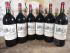 6 magnums Château LA TOUR de MONS - Margaux 2000155687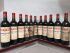 11 bouteilles Château LA VIEILLE CURE - Fronsac 1999                                                                  Etiquettes tachées et abimées. 1 Capsule abimée.48688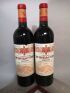 2 bouteilles Château LA VIEILLE CURE - Fronsac 2001                                                                    Etiquettes légèrement tachées et abimées.17689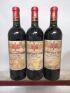 3 bouteilles Château LA VIEILLE CURE - Fronsac  2000                                                              Etiquettes légèrement tachées.30690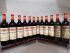 12 bouteilles Château LA VIEILLE CURE - Fronsac                                                                                          3 de 2001, 2 de 2002, 4 de 2005 et 3 de 200775691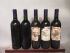 5 bouteilles Château LA VIOLETTE - Pomerol 1996                                                                           Etiquettes tachées et abimées, 2 manquantes.12569212 bouteilles Château LALANDE BORIE - Saint Julien 1999                                                           Etiquettes légèrement tachées et abimées.85693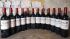 12 bouteilles Château LALANDE BORIE - Saint Julien 1999                                                               Etiquettes légèrement tachées et abimées.100694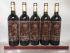 5 bouteille Château LAROSE TRINTAUDON - Haut Médoc 200030695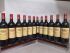 12 bouteilles Château LE CROCK - Saint Estèphe 1996                                                                       Etiquettes légèrement tachées et abimées.145696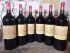 6 magnums Château LE CROCK - Saint Estèphe 2003                                                                       Etiquettes légèrement tachées.165697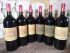 6 magnums Château LE CROCK - Saint Estèphe 2003                                                                       Etiquettes légèrement tachées et abimées.155698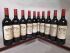 10 bouteilles Château LES ORMES de PEZ - Saint Estèphe 1994                                                   Etiquettes tachées et abimées.Invendu699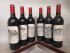 6 bouteilles Château LES ORMES de PEZ - Saint Estèphe 1998                                                         Etiquettes tachées et abimées.70700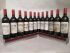 12 bouteilles Château LES ORMES de PEZ - Saint Estèphe 1998                                                   Etiquettes tachées et abimées.130701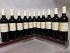 11 bouteilles Château MIREBEAU - Pessac Léognan 2010                                                                Etiquettes légèrement tachées et abimées.100702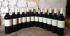 12 bouteilles Château MIREBEAU - Pessac Léognan 201590703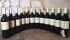 12 bouteilles Château MIREBEAU - Pessac Léognan 2015                                                              Etiquettes abimées.100704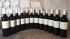 12 bouteilles Château MIREBEAU - Pessac Léognan 2015                                                                    Etiquettes légèrement tachées.85705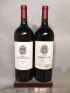 2 magnums Château NOAILLAC - Médoc 2007                                                                                                 1 étiquette tachée.Invendu706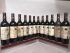 12 bouteilles Château PATACHE D'AUX - Médoc 1998                                                                            Etiquettes tachées et abimées.90707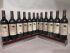 12 bouteilles Château PATACHE D'AUX - Médoc 1998                                                                      Etiquettes légèrement tachées et abimées.Invendu708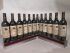 12 bouteilles Château PATACHE D'AUX - Médoc 1998                                                                             Etiquettes légèrement tachées et abimées.Invendu709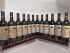 12 bouteilles Château PATACHE D'AUX - Médoc 1998                                                              Etiquettes légèrement tachées et abimées.90710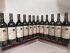 12 bouteilles Château PATACHE D'AUX - Médoc 1998                                                                     Etiquettes légèrement tachées et abimées.Invendu711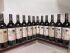 12 bouteilles Château PATACHE D'AUX - Médoc 1998                                                                     Etiquettes légèrement tachées et abimées.95712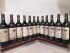 12 bouteilles Château PATACHE D'AUX - Médoc 1998                                                                         Etiquettes légèrement tachées et abimées.Invendu713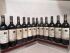 12 bouteilles Château PATACHE D'AUX - Médoc 1998                                                                               Etiquettes légèrement tachées et abimées.Invendu714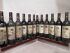 12 bouteilles Château PATACHE D'AUX - Médoc 1998                                                                Etiquettes légèrement tachées et abimées.90715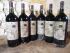 6 magnums Château PATACHE D'AUX - Médoc 1999                                                                       Etiquettes tachées, légèrement abimées. Base goulot.Invendu716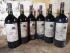 6 magnums Château PATACHE D'AUX - Médoc 1999                                                                           Etiquettes tachées, légèrement abimées. Base goulot.Invendu717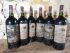 6 magnums Château PATACHE D'AUX - Médoc 1999                                                                      Etiquettes tachées et abimées. Base goulotInvendu718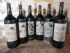 6 magnums Château PATACHE D'AUX - Médoc 1999                                                                     Etiquettes tachées et abimées. Base goulotInvendu719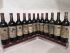 12 bouteilles Château PATACHE D'AUX - Médoc 2000                                                                    Etiquettes tachées et abimées.Invendu720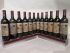 12 bouteilles Château PATACHE D'AUX - Médoc 2000                                                                    Etiquettes tachées et abimées.Invendu721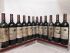 12 bouteilles Château PATACHE D'AUX - Médoc 2000                                                                     Etiquettes légèrement tachées et abimées.120722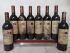 8 bouteilles Château PATACHE D'AUX - Médoc 2000                                                                  Etiquettes légèrement tachées et abimées.Invendu723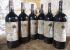 6 magnums Château PATACHE D'AUX - Médoc 2000                                                                         Etiquettes tachées et abimées. Base goulot.120724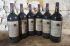 6 magnums Château PATACHE D'AUX - Médoc 2000                                                                         Etiquettes tachées. Base goulot.120725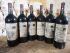 6 magnums Château PATACHE D'AUX - Médoc 2000                                                                      Etiquettes tachées et abimées. Base goulot.120726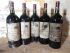 5 magnums Château PATACHE D'AUX - Médoc 2000                                                                       Etiquettes tachées et abimées. Base goulot.Invendu727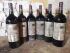 6 magnums Château PATACHE D'AUX - Médoc 2000                                                                         Etiquettes tachées. Base goulot.120728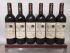 6 bouteilles Château PATACHE D'AUX - Médoc 2002                                                                   Etiquettes légèrement tachées.40729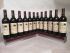 12 bouteilles Château PATACHE D'AUX - Médoc 2002                                                                   Etiquettes légèrement tachées et abimées.Invendu730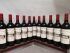 11 bouteilles Château PICQUE CAILLOU - Pessac Léognan 2000                                                    Etiquettes légèrement tachées.Invendu731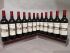 12 bouteilles Château PICQUE CAILLOU - Pessac Léognan 2000                                                   Etiquettes légèrement tachées et abimées.Invendu732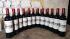 12 bouteilles Château PICQUE CAILLOU - Pessac Léognan 2009 En caisse bois.                           Etiquettes légèrement tachées.Invendu733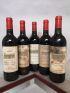 5 bouteilles Château PLAISANCE - Bordeaux 2000                                                                             Etiquettes tachées et abimées.11734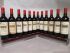 12 bouteilles Château PLAISANCE - Bordeaux 2000                                                                           Etiquettes légèrement tachées et abimées.32735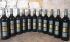 11 bouteilles Château SAINTE BARBE - Bordeaux 2005                                                                Etiquettes légèrement tachées.20736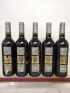 5 bouteilles Château SAINTE BARBE - Bordeaux 2010                                                                   Etiquettes légèrement tachées.11737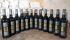 12 bouteilles Château SAINTE BARBE - Bordeaux 2010                                                              Etiquettes légèrement tachées.28738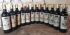 12 bouteilles Château SIRAN - Margaux 2005 En caisse bois.                                                       Etiquettes tachées et abimées.200739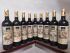 9 bouteilles Château SIRAN - Margaux 2005                                                                                        Etiquettes tachées.150740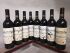 8 bouteilles Château TRONQUOY LALANDE - Saint Estèphe 1996                                                   Etiquettes tachées et abimées.85741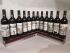 12 bouteilles Château TRONQUOY LALANDE - Saint Estèphe 1998                                           Etiquettes tachées et abimées.Invendu742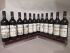 12 bouteilles Château TRONQUOY LALANDE - Saint Estèphe 1998                                              Etiquettes tachées et abimées.Invendu743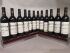 12 bouteilles Château TRONQUOY LALANDE - Saint Estèphe 2000                                               Etiquettes tachées et abimées.120744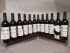 12 bouteilles Château TRONQUOY LALANDE - Saint Estèphe 2000                                                 Etiquettes tachées et abimées.Invendu745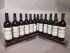 12 bouteilles Château TRONQUOY LALANDE - Saint Estèphe 2000                                             Etiquettes tachées et abimées.120746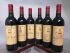 6 bouteilles MOULIN RICHE - 2nd vin du Ch. LEOVILLE POYFERRE Saint Julien 1995                Etiquettes légèrement tachées et abimées.90747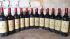 12 bouteilles MOULIN RICHE - 2nd vin du Ch. LEOVILLE POYFERRE Saint Julien 1996            Etiquettes légèrement tachées et abimées.180748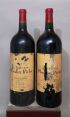 2 Magnums MOULIN RICHE - 2nd vin du Ch. LEOVILLE POYFERRE Saint Julien 1998              Etiquettes légèrement tachées.44749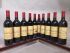 10 bouteilles MOULIN RICHE - 2nd vin du Ch. LEOVILLE POYFERRE Saint Julien 1998               Etiquettes légèrement tachées et abimées.Invendu750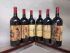 6 magnums MOULIN RICHE - 2nd vin du Ch. LEOVILLE POYFERRE Saint Julien 1998             Etiquettes tachées et abimées.185751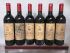 6 bouteilles MOULIN RICHE - 2nd vin du Ch. LEOVILLE POYFERRE Saint Julien 1990120752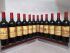 12 bouteilles MOULIN RICHE - 2nd vin du Ch. LEOVILLE POYFERRE Saint Julien 2000                    Etiquettes tachées.Invendu753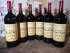 6 magnums MOULIN RICHE - 2nd vin du Ch. LEOVILLE POYFERRE Saint Julien 2000240754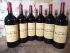 6 magnums MOULIN RICHE - 2nd vin du Ch. LEOVILLE POYFERRE Saint Julien 2000240755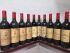 10 bouteilles MOULIN RICHE - 2nd vin du Ch. LEOVILLE POYFERRE Saint Julien  A VENDRE EN L'ETAT 1x1990, 3x 1994, 3x 1996, 3x 1999105757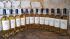 12 bouteilles "R" du Château LA RIVALERIE - Côte de Blaye blanc 6 de 2009 et 6 de 201020758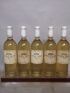 5 bouteille Le CAILLOU Blanc de Château TALBOT -  Saint Julien 2004                                        Etiquettes légèrement tachées.85759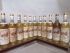 11 bouteilles Château CARBONNIEUX blanc - GC de Graves 1996160760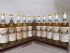 11 bouteilles Château CARBONNIEUX blanc - GC de Graves 2003150761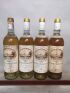 4 bouteilles Château CARBONNIEUX blanc - GC de Graves 201360762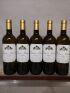 5 bouteilles Château D'ARDENNES Blanc - Graves 201630763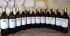 12 bouteilles Château D'ARDENNES Blanc - Graves 201660764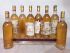 8 bouteille Château FILHOT - 2ème Gcc Sauternes 1988                                                               Etiquettes tachées et abimées. Difficilement lisibles.Invendu765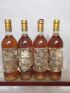 4 bouteille Château SAINT ARMAND - Sauternes 1989                                                              Etiquettes tachées et abimées. Difficilement lisibles.34766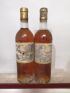 2 bouteilles Château SUDUIRAUT - 1er Gcc Sauternes 1971                                                          Etiquettes tachées e légèrement  abimées. 1 légèrement basse.Invendu767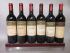 6 bouteilles Château BOYD CANTENAC - 3ème Gcc Margaux 1976, 1995 et 4 de 1997  Etiquettes légèrement tachées, griffures.90768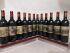 12 bouteilles Château BRANAIRE du CRU - 4ème Gcc Saint Julien 1999                                    Etiquettes tachées.Invendu769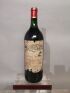 1 magnum Château CALON SEGUR - 3ème Gcc Saint Estèphe 1990                                            Etiquette tachée et abimée. Légèrement bas. Capsule légèrement abimée.95770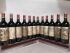 12 bouteilles Château CALON SEGUR - 3ème Gcc Saint Estèphe 1995                                          Etiquettes abimées. 4 millésimes effacés.600771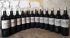 12 bouteille Château CANTEMERLE - 5ème Gcc Haut Médoc 2005                                              Etiquettes tachées et abimées.240772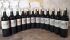 12 bouteilles Château CANTEMERLE - 5ème Gcc Haut Médoc 2005                                          Etiquettes tachées et abimées.250773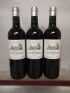 3 bouteilles Château CANTEMERLE - 5ème Gcc Haut Médoc 200570774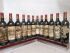 12 bouteilles Château CHASSE SPLEEN - Moulis en Médoc 1989                                                      Etiquettes tachées et très abimées.155775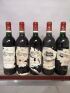 5 bouteilles Château CHASSE SPLEEN - Moulis en Médoc 1994                                                    Etiquettes tachées et très abimées.Invendu776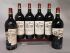 6 magnums Château CHASSE SPLEEN - Moulis en Médoc 1995                                                Etiquettes tachées et abimées. 1 capsule découpée pour lecture du millésime200777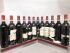 12 bouteilles Château CHASSE SPLEEN - Moulis en Médoc 1 de 1994 et 6 de 1995                                                   Etiquettes tachées et très abimées, 5 manquantes millésimes inconnus.Invendu778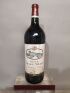 1 magnum Château CHASSE SPLEEN - Moulis en Médoc 1999                                                         Etiquette tachée et abimée.38779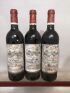 3 bouteilles Château CHASSE SPLEEN - Moulis en Médoc 1999                                                    Etiquettes tachées.42780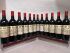 12 bouteilles CLOS FOURTET - 1er Gcc Saint Emilion 1995                                                          Etiquettes légèrement tachées et abimées.620781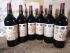 6 magnums CLOS FOURTET - 1er Gcc Saint Emilion 1995                                                            Etiquettes tachées.600782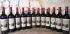 12 bouteilles CLOS RENE - Pomerol 2006 En caisse bois.                                                                   Etiquettes légèrement tachées.300783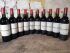 10 bouteilles Château DESMIRAIL - 3ème Gcc Margaux 1988                                                                 6 bas goulot et 1 légèrement basse.Invendu784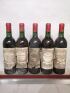 5 bouteilles Château GAZIN - Pomerol 1986                                                                                         Etiquettes tachées et abimées. 1 légèrement basse.Invendu785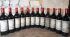 12 bouteilles Château GAZIN - Pomerol 2006                                                                                 Etiquettes tachées et abimées.440786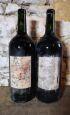 2 Double magnums Château GAZIN ROCQUENCOURT - Pessac Léognan 1998                        Etiquettes tachées et abimées. Capsules manquantes, bouchon estampés80787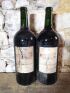 2 Double magnums Château GAZIN ROCQUENCOURT - Pessac Léognan 1998                          Etiquettes tachées et abimées. Capsules manquantes, bouchon estampés130788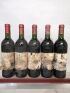 5 bouteilles Château GISCOURS - 3ème Gcc Margaux 1986                                                            Etiquettes tachées et très abîmées.Invendu789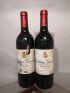 2 bouteilles Château GISCOURS - 3ème Gcc Margaux 1999                                                          Etiquettes tachées, 1 abimée.65790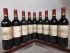 9 bouteilles Château HAUT BAGES LIBERAL - 5ème Gcc Pauillac 2002                                       Etiquettes légèrement tachées et abimées.Invendu791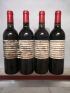 4 bouteilles Château HAUT BAILLY - Pessac Léognan 1986                                                             Etiquettes tachées, abimées.120792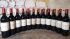 12 bouteilles Château HAUT BAILLY - Pessac Léognan 1990                                                      Etiquettes légèrement tachées.1150793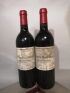 2 bouteilles Château HAUT BAILLY - Pessac Léognan 1998                                                              Etiquettes tachées et légèrement abimées.110794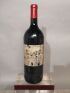 1 magnum Château HAUT BAILLY - Pessac Léognan 1998                                                                   Etiquette tachée et abimée.120795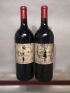 2 magnums Château HAUT BAILLY - Pessac Léognan 1998                                                             Etiquettes tachées et abimées. Millésimes présumés car partiellement effacées.185796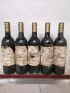 5 bouteilles Château HAUT BATAILLEY - 5ème Gcc Pauillac 1986                                                  Etiquettes tachées et abimées.90797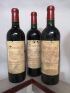 3 bouteilles Château LA DOMINIQUE - Gcc Saint Emilion 1999                                                    Etiquettes tachées et abimées.50798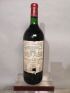 1 magnum Château LA LAGUNE - 3ème Gcc Haut Médoc 1975                                                             Etiquette tachée et abimée.Invendu799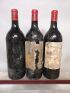 3 magnums Château LA LAGUNE - 3ème Gcc Haut Médoc 1979                                               Etiquettes tachées et abimées. 1 manquante et 1 millésime partiellement effacé.Invendu800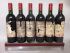 6 bouteilles Château LA LAGUNE - 3ème Gcc Haut Médoc 1985                                                   Etiquettes tachées et abimées.4 légèrement basses.120801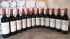 12 bouteilles Château LA LAGUNE - 3ème Gcc Haut Médoc 1990                                                  Etiquettes tachées.500802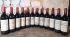 12 bouteilles Château LA LAGUNE - 3ème Gcc Haut Médoc 1990                                               Etiquettes tachées.550803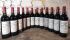 12 bouteilles Château LA LAGUNE - 3ème Gcc Haut Médoc 1995                                                            6 Etiquettes légèrement tachées. En caisse bois abîmée.Invendu804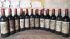 12 bouteilles Château LA LAGUNE - 3ème Gcc Haut Médoc 1995                                                 Etiquettes tachées et abimées. 3 base goulot.300805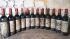 12 bouteilles Château LA LAGUNE - 3ème Gcc Haut Médoc 1995                                                 Etiquettes tachées et abimées. 4 base goulot.330806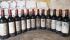 12 bouteilles Château LA LAGUNE - 3ème Gcc Haut Médoc 1995                                                    Etiquettes tachées. 2 base goulot.Invendu807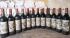 12 bouteilles Château LA LAGUNE - 3ème Gcc Haut Médoc 1995                                               Etiquettes tachées et abimées. 2 millésimes Illisibles. 4 base goulot.300808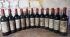 12 bouteilles Château LA LAGUNE - 3ème Gcc Haut Médoc 1995                                             Etiquettes tachées et abimées. 4 base goulot.300809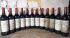 12 bouteilles Château LA LAGUNE - 3ème Gcc Haut Médoc 1995                                              Etiquettes tachées, légèrement abimées. 2 base goulot.Invendu810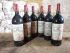 6 magnums Château LA LAGUNE - 3ème Gcc Haut Médoc 1995                                                      Etiquettes tachées.310811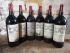 6 magnums Château LA LAGUNE - 3ème Gcc Haut Médoc 1995                                               Etiquettes tachées. 1 base goulot.300812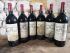 6 magnums Château LA LAGUNE - 3ème Gcc Haut Médoc 1995                                                   Etiquettes tachées.300813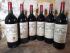 6 magnums Château LA LAGUNE - 3ème Gcc Haut Médoc 1995                                               Etiquettes légèrement tachées et abimées.Invendu814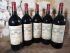 5 magnums Château LA LAGUNE - 3ème Gcc Haut Médoc 1995                                               Etiquettes légèrement tachées et abimées.250815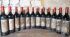 12 bouteilles Château LA LAGUNE - 3ème Gcc Haut Médoc 1996                                                Etiquettes tachées et abimées. 1 millésime illisible320816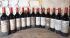 12 bouteilles Château LA LAGUNE - 3ème Gcc Haut Médoc 1996                                                       Etiquettes tachées et abimées.340817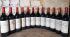 12 bouteilles Château LA LAGUNE - 3ème Gcc Haut Médoc 1996                                                 Etiquettes légèrement tachées.350818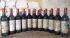 11 bouteilles Château LA LAGUNE - 3ème Gcc Haut Médoc 1996                                               Etiquettes tachées et abimées.300819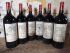 6 magnums Château LA LAGUNE - 3ème Gcc Haut Médoc 1999                                                   Etiquettes tachées, légèrement abimées.Invendu820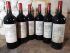 6 magnums Château LA LAGUNE - 3ème Gcc Haut Médoc 1999                                               Etiquettes légèrement tachées.400821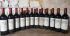 12 bouteilles Château LA LAGUNE - 3ème Gcc Haut Médoc 2000                                                Etiquettes légèrement tachées.450822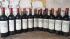 11 bouteilles Château LA LAGUNE - 3ème Gcc Haut Médoc 2000                                             Etiquettes légèrement tachées.Invendu823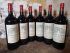 6 magnums Château LA LAGUNE - 3ème Gcc Haut Médoc 2000Invendu824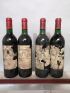 4 bouteilles Château LA LAGUNE - 3ème Gcc Haut Médoc                                                                       2 de 1985 et 2 de 1986  Etiquettes tachées et abimées.85825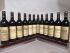 12 bouteilles Château LAFON ROCHET - 4ème Gcc Saint Estèphe 1999                                       Etiquettes légèrement tachées.160826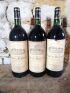 3 magnums Château LAFON ROCHET - 4ème Gcc Saint Estèphe 1999                                       Etiquettes légèrement tachées et abimées.70827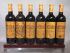 6 bouteilles Château LAFON ROCHET - 4ème Gcc Saint Estèphe 2003                                          Etiquettes légèrement tachées et abimées.170828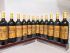 12 bouteilles Château LAFON ROCHET - 4ème Gcc Saint Estèphe 2003                                        Etiquettes tachées et abimées.320829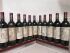 11 bouteilles Château MARQUIS de TERME - 4ème Gcc Margaux 1995                                      Etiquettes tachées et abimées.Invendu830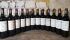 12 bouteilles Château MARQUIS de TERME - 4ème Gcc Margaux 2005                                  Etiquettes légèrement tachées.260831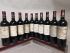 10 bouteilles Château MARQUIS de TERME - 4ème Gcc Margaux 2005                                        Etiquettes tachées.240832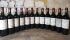 12 bouteilles Château MARQUIS de TERME - 4ème Gcc Margaux 2005                                       Etiquettes tachées, légèrement abimées.260833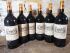 6 magnums Château OLIVIER - Pessac Léognan 2000                                                                    Etiquettes légèrement tachées.280834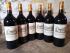 6 magnums Château OLIVIER - Pessac Léognan 2000                                                                                1 étiquette légèrement griffée.220835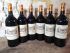 6 magnums Château OLIVIER - Pessac Léognan 2000                                                                      Etiquettes légèrement tachées.230836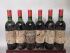 6 bouteilles Château LEOVILLE POYFERRE - 2ème Gcc Saint Julien 1970                                   Etiquettes tachées et abimées. 2 légèrement basses et 4 haute épaule.120837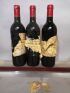 3 bouteilles Château LEOVILLE POYFERRE - 2ème Gcc Saint Julien 1986                                    Etiquettes détruites135838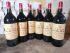 6 magnums Château LEOVILLE POYFERRE - 2ème Gcc Saint Julien 1994                                      Etiquettes légèrement tachées.Invendu839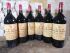 6 magnums Château LEOVILLE POYFERRE - 2ème Gcc Saint Julien 1994                                 Etiquettes légèrement tachées.Invendu840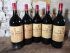 5 magnums Château LEOVILLE POYFERRE - 2ème Gcc Saint Julien 1994                                   Etiquettes légèrement tachées.Invendu841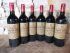 6 bouteilles Château LEOVILLE POYFERRE - 2ème Gcc Saint Julien 1995                                    Etiquettes tachées.270842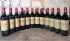 12 bouteilles Château LEOVILLE POYFERRE - 2ème Gcc Saint Julien 1995                                  Etiquettes tachées.500843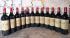 12 bouteilles Château LEOVILLE POYFERRE - 2ème Gcc Saint Julien 1995                                Etiquettes tachées.500844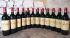 12 bouteilles Château LEOVILLE POYFERRE - 2ème Gcc Saint Julien 1996                                          En caisse bois. Etiquettes légèrement tachées.780845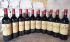 10 bouteilles Château LEOVILLE POYFERRE - 2ème Gcc Saint Julien 1996600846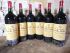 6 magnums Château LEOVILLE POYFERRE - 2ème Gcc Saint Julien 1999                                     Etiquettes légèrement tachées.450847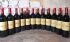 12 bouteilles Château LEOVILLE POYFERRE - 2ème Gcc Saint Julien 2003                                  Etiquettes légèrement tachées.790848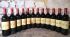 12 bouteilles Château LEOVILLE POYFERRE - 2ème Gcc Saint Julien 2003                                Etiquettes légèrement tachées.720849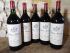 5 magnums Château MONTROSE - 2ème Gcc Saint Estèphe 1994450850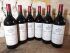 6 magnums Château MONTROSE - 2ème Gcc Saint Estèphe 1994                                              Etiquettes légèrement tachées, griffures. 1 légèrement bas.580851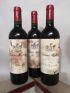 3 bouteilles Château MONTROSE - 2ème Gcc Saint Estèphe 1997                                                  Etiquettes tachées et abimées.100852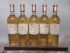 5 bouteilles Château PAPE CLEMENT Blanc - Pessac Léognan 2004                                                Etiquettes légèrement tachées.165853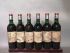 6 bouteilles Château PAPE CLEMENT - GC Pessac Léognan 1986                                                      Etiquettes tachées, griffées. 3 légèrement basses.Invendu854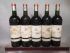 5 bouteilles Château PAPE CLEMENT - GC Pessac Léognan 2002                                                Etiquettes légèrement tachées.210855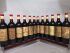 12 bouteilles Château PHELAN SEGUR -Saint Estèphe 2002                                                        Etiquettes tachées, légèrement abimées.190856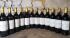 12 bouteilles Château PICHON LONGUEVILLE COMTESSE - 2ème Gcc Pauillac 2001               Etiquettes légèrement tachées.1300857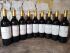 9 bouteilles Château PICHON LONGUEVILLE COMTESSE - 2ème Gcc Pauillac 20011050858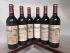 6 bouteilles Château PONTET CANET - 5ème Gcc Pauillac 1999                                                          Etiquettes légèrement tachées et abimées.Invendu859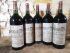 5 magnums Château PONTET CANET - 5ème Gcc Pauillac 1999                                                  Etiquettes tachées, légèrement abimées. Base goulot.Invendu860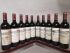 10 bouteilles Château PONTET CANET - 5ème Gcc Pauillac 2000                                                 Etiquettes tachées, légèrement abimées.600861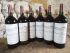 6 magnums Château PONTET CANET - 5ème Gcc Pauillac 2000                                                            Base goulot.910862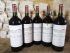 5 magnums Château PONTET CANET - 5ème Gcc Pauillac 2000                                                      Etiquettes légèrement tachées.760863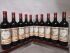 10 bouteilles Château RAUZAN GASSIES - 2ème Gcc Margaux 2005                                           Etiquettes tachées.Invendu864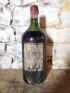 1 Double magnum Château RAUZAN SEGLA - 2ème Gcc Margaux 1967                                       Etiquette tachée et abimée, millésime illisible. Mi épaule. Capsule abimée.Invendu865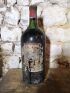 1 Double magnum Château RAUZAN SEGLA - 2ème Gcc Margaux 1967                                     Etiquette tachée et abimée. Haute épaule et capsule abimée.Invendu866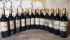 12 bouteilles Château TALBOT - 4ème Gcc Saint Julien 2005 En caisse bois.                                Etiquettes tachées et abimées.490867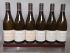 6 bouteilles MEURSAULT 1er cru "Perrières" - DEux MONTILLE Sœur-Frère 2014                    Etiquettes légèrement tachées et abimées.340868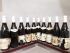 10 bouteilles CHAMBOLLE MUSIGNY - G. LIGNIER 2004                                                                 Etiquettes tachées et abimées, en lambeaux. 4 collerettes millésimes  et 1 étiquette manquantes155869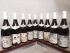 9 bouteilles CLOS  SAINT DENIS Grand Cru - G. LIGNIER 2001590870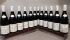 12 bouteilles CORTON Grand Cru "Bressandes" - A. GUYON 2018                                                 Etiquettes légèrement tachées et abimées.430871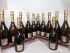 12 bouteilles CHAMPAGNE BOIZEL "Grand Vintage" 2004                                                                        5 étiquettes abimées.330872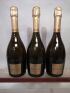 3 bouteille CHAMPAGNE BOIZEL "Grand Vintage" 2008                                                                     Dégorgé en Juin 2017.85873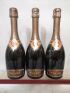 3 bouteilles CHAMPAGNE BOIZEL "Joyau de France" 1996                                                          Etiquettes légèrement griffes.120874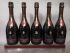 5 bouteilles CHAMPAGNE BOIZEL "Joyau de France" 2000                                                                  Dégorgées en Février 2016. Etiquettes légèrement griffes.165875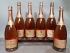 6 magnums CHAMPAGNE BOIZEL "Rose"                                                                                                 Dégorgé en Avril 2016.  Etiquettes légèrement abimées.185876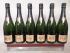 6 bouteilles CHAMPAGNE Charles HEIDSIECK "Brut Millésimé" 2005                                             Dégorgées en 2014 et 2015210877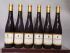 6 50 cl CONDRIEU liquoreux "Ayguets" - Y CUILLERON 2006                                                         Etiquettes légèrement tachées.Invendu878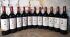 11 bouteilles Château D'ARMAILHAC - 5ème Gcc Pauillac 2005                                                 Etiquettes légèrement tachées.430879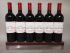 6 bouteilles Château LYNCH BAGES - 5ème Gcc Pauillac 2010620